PYECOMBE 2019 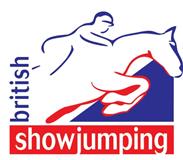 British Showjumping Senior Cat 2 & 3 & Pony ShowTHURSDAY AUGUST 1ST –SUNDAY AUGUST 4THClasses to Include:JB ARENAS AMATEUR CHAMPIONSHIPSOUTH OF ENGLAND STONER JEWELLERS LADIES & GENTS CHAMPIONSHIPSOUTH OF ENGLAND YOUNG RIDERS GRAND PRIXEMMA ZIFF PHOTOGRAPHY MINOR/MAJOR PAIRSPYECOMBE SUMMER GRAND PRIXDERBY CLASSES 1M – 1.20M ‘LAIRY & SKYE’ FIVE FENCE CHALLENGEMANHATTAN AMATEUR CHAMPIONSHIP‘PARIS’ & ‘FRED’NON WAXED SURFACE ARENASShow Coursebuilders:Paris Arena: Mr Keith Bristow /  Fred Arena:  Mr Roger Hughes  At: Brendon Stud, Haresdean Lane, Pyecombe, West Sussex. BN45 7EG.On A23 – approx 5 miles south of Hickstead.The Show Secretary:  01273 844508 – before show daysMOBILES:  07815 908017    -   07811  116835  SHOW DAYSENTRY PROTOCOL:Please email entries to light16@hotmail.co.uk or enter online at www.brendonpyecombe.co.uk.ENTRIES WILL BE TAKEN ON THE DAY ONLY IF THERE ARE SPACES, PLEASE RING SECRETARY ON 07815 908017 before travelling or check our Facebook page on: http://www.facebook.com/PYECOMBEOr our website:  www.brendonpyecombe.co.uk  News Page for entries updates.Please email any amendments/changes to entries.Facebook, texts, what’s app and any other message services will not beaccepted or replied to.   Thank you.NO DOGS ALLOWED IN THE SURFACE ARENAS PLEASE.PLEASE CLEAR UP YOUR DOG MESS!EQUINE FLU BIO-SECURITY PRECAUTIONS FOR ALL HORSES / PONIES ATTENDING BRENDON STUD, PYECOMBE AT ANY EVENT / HIRE.ONLY VACCINATED HORSES/PONIES WILL BE ALLOWED AT THE VENUE.   Horse/Ponies must have had minimum of 2nd vaccination of primary course. Annual yearly boosters are acceptable although as per vet’s recommendations we would recommend any horse/pony that had a booster more than 6 months ago to have their booster jabs done early. Random checks will be carried out during the show by showground officials so please bring passports with you.  There will be no tolerance of Equine Influenza vaccination certificates that do not meet show protocol.   If no passport is present or horse has not been vaccinated all horses in vehicle will not be admitted and entry fees forfeited. Dependant on the location of outbreaks at the commencement of the show passports may be checked on arrival at entrance gate. We will have extra staff to carry out these procedures but please be aware this may take extra time to enter the venue so please arrive early enough. Thank you for your co-operation.BOOT RULE APPLICABLE IN PONY CLASSES AT THIS SHOW:British Showjumping Boots / Leg Protection RulingThe total maximum weight of equipment allowed to be added to a horse’s leg; front or hind (single or multiple boots, fetlock rings etc), is 500g.All hind leg protections must have a maximum interior length of 16cm and a minimum exterior width of 5cm.The inside protection must be smooth and the fixations must be made of non-elastic Velcro type fasteners with no hooks or straps permitted.The rounded rigid part of the protection must be placed around the inside of the fetlock. No additional elements may be used in conjunction with the protection.Failure to comply will incur disqualification.STABLING & STALLION RULES:STABLE BOOKINGS  ***NEW STABLE RULES***  ***PLEASE READ CAREFULLY***Stables and hook up are for show duration only and must be booked via online system: www.brendonpyecombe.co.ukStables: £80 (includes £5 muck removal fee)Hook Up: £70 for show duration only.Stables are available from 2pm on Wednesday  &NO LORRY ARRIVALS AFTER 7PM.A clean stable deposit of £10 per stable (cash) will be payable on arrival to the stable manager. You will receive a receipt and this will be refunded on inspection of your stable upon your departure. NO RECEIPT, NO REFUND. If you leave the showground without having your stable checked for your refund, you will lose your stable deposit. All hay, droppings and wet shavings must be removed.NO LORRY TANKS TO BE FILLED UP WITH WATER DURING THE SHOW - £50 FINE IF YOU ARE CAUGHT TRYING TO FILL UP.All stables will be Temporary Stabling.Any stallions MUST have electric fencing put around stables.Any damage caused to the stables will be charged to the hirer.** ONLY THOSE ARRIVING WEDNESDAY CAN PRE-ORDER SHAVINGS & HAYLAGE WHICH WILL BE DELIVERED TO STABLES (due to probable theft if you arrive Thursday or later. Shavings, feed & haylage are available to purchase from onsite tack shop 9.30am-5pm.Shavings: £8.50.  Haylage:  £60 big bale. Small Haylage Bales: £8Hook Up and Stables will be sold on first come first served basis.  Waiting list will be in operation and cancelled stables and hook up will only be refunded if we can sell your stables/hook up.Showers are available on site and will be open from 6.30am-9am and 4pm- 9.30pm.BRENDON SADDLERY &PYECOMBE SHOWSExtensive range of all horse & rider equipment available instore and on line.HORSE & RIDER COMPETITION WEAR Ariat, Kingsland, Schockemohle, B Vertigo, Veredus, Equiline,  Prestige, Whitaker, Stephens, Horseware, Cavallo. TECH stirrups, HKM, Stubben, Mark Todd, GPA Hats, Airowear, KEP, Uvex,  Chillout, Charles Owen, Harcour, Montar.Horse First, Equine America, Omega Equine, Net-tex.Superb selection of Show Shirts and BreechesPadded Ears, Bridles and Leather Accessories,Veredus Horse Boots, Hobbles, Travel Accessories.All available in store and on line. PYECOMBE SHOWSAffiliated BS Shows for Horses and Ponies from March to October, BD & Unaffiliated Dressage. Arena Eventing. Jumping and Showing Shows all year round.   All weather surfaces, hard standing parking, Café & Clubroom. HORSES FOR SALEYoung horses suitable for show jumping, dressage and eventing.  Please contact Shirley Light on 07968 847025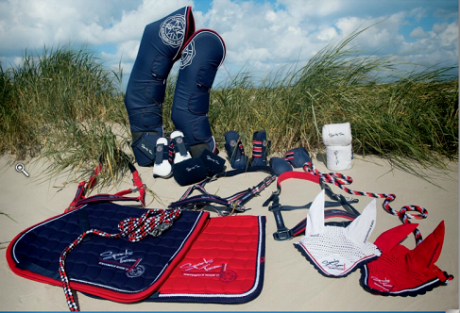 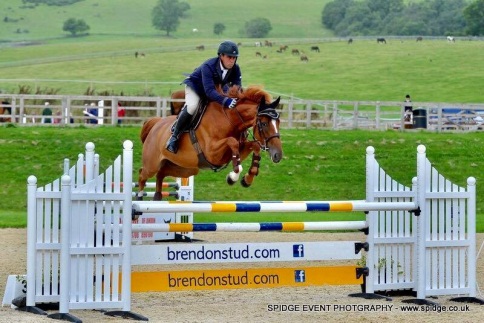 brendonstud.com -  07968 847025  Horses for Sale & At Studbrendonsaddlery.co.uk - 01273 845545  Online & In-Store   brendonpyecombe.co.uk - 01273 844508  Shows & Schedules     DIRECTIONS – PLEASE USE SAT NAV POSTCODE: BN45 7EG.From North:  M23, then straight onto A23, past Hickstead. Approx 2 miles, next turn off, A273 to Hassocks, Pyecombe. End of slip road turn right, then immediate left so you go over bridge. End of bridge turn left.From South:  Come off A27 onto A23 at Patcham (Gatwick turn off). Stay in left hand filter lane for A273.  Under flyover and then first left by sign for Gatwick & Plough Inn Pub. Straight on, keeping Plough Pub on your right. Under bridge and first right so you go up and over bridge. Follow as aboveRULES & REGULATIONS FOR BS AFFILIATED 2019All Entries must be correct on the Entry Form, with BS numbers or will not be accepted. Cheques are no longer accepted as payment for entries.  YOU CAN PAY BY CASH, DEBIT/CREDIT CARDS for entries on the day. All stallions when not in stable or on lorry must wear a bridle and stallion chain.  Please bear in mind we are a working stud.  British Showjumping Stallion Rule 82.20 must be adhered to please.Entries only refunded if notified by 9am Show Day for classes that are not closed. No entries refunded during show under any circumstances.  Classes will be CLOSED when full; ANY CLASS JUMPED AND NOT ENTERED FOR WILL INCUR £5 SURCHARGE PER ENTRY.  All Riders, Owners, Horses, Ponies must be registered with British Showjumping except for Ticket to Rides.The Organisers and Judges decision is Final, and reserve the right to Refuse an Entry /alter Classes.Any Person misbehaving for any reason will be escorted from the ShowgroundDOGS: Must be kept under control at all times. Please clean up any dog foul and use the litter bins provided. Last year we had a major problem with dogs attending shows, if this continues unfortunately, we will have to ban all dogs from showground.  ANY LOOSE DOGS ON SHOWGROUND WILL BE CAUGHT AND A £20 DONATION TO CHARITY IS PAYABLE BEFORE DOG RETURNED!All lorries and trailers will be asked to provide a contactable number for use in emergencies. This MUST be displayed in front windscreen. Please do not touch other rider’s vehicles or ramps unless horses are in distress. Please contact Show Organisers if you require assistance. Any Objections to be made to the Secretary, in writing, with a deposit of £100In all classes lower prizes may be withheld if insufficient entries, by British Showjumping Rule 76.6 Prize Money awarded at the show – Prize money not collected at the show will be forfeited, no excuses. Horses are not allowed to be tied to horseboxes on showground. Do not muck out horseboxes on showground. RIDERS ARE STATING THAT THEY ARE FIT TO RIDE BY MAKING AN ENTRY.**The Organisers accept no liability for any accidents, loss, etc. to anyone on the Showground**Health & Safety: The Organisers take reasonable precautions to ensure the health and safety of all people and horses present. Everyone must also take all reasonable precautions to avoid and prevent accidents occurring and must follow the instructions of the Organisers, Judges, Stewards and British Showjumping. Spectators should avoid the horse areas, especially those with small children.Rule 82.20. No member shall allow a stallion for which he/she is responsible as owner, lessee, authorised agent or rider to compete or be prepared to compete, in any showjumping competition without taking adequate precautions to ensure other members of the public are not put at risk of injury. On all emailed entries it will be taken as read that you abide by the Rules of the show and are a competent rider at the level of competition you are entering before submitting as no signature possible.  Thursday August 1st 2019 – PARIS ARENA – 8.30AM STARTClass 1 - Connolly's RED MILLS Senior Newcomers - First Round/1.10m Open DRAWN ORDER.  Rule 312. Single Phase. Speed 325mpm. Start Height 1.10m. First place rosette kindly sponsored by Connolly's RED MILLS. Horses may compete in one section only. Newcomers:  (a) For registered horses in Grade C that have not won a total of 375 points.  (b)  For all horses born on or after 1st January 2013, irrespective of Points.  1.10m Open:  For registered horses ridden by Adult, Associate or Junior Members.  If combined with an open:  In the event of 30 or more starters the class will be split with two sets of prize money. Please refer to online 2019 Members Handbook for full class wording and ruling.  Eligible Double clears from both sections will qualify for JB Arenas Championship here on Sunday.Prizes: 1st: £150.00, 2nd: £110.00, 3rd: £80.00, 4th: £55.00, 5th: £30.00, 6th: £27.00, 	Entry Fee = £27.00Class 2 - Equitop Myoplast Senior Foxhunter First Round/1.20m OpenDRAWN ORDER Rule 310. Single Phase. Speed 350mpm. Start Height 1.20m. First place rosette kindly sponsored by Equitop Myoplast.  In the event of 30 or more starters the class will be split and two sets of prize money awarded. Horses may compete in one section only. Foxhunter section:  (a) For registered horses in Grade C that have not won a total of 700 points. Four double clears will qualify - in accordance with rule 310.6 (b) For all registered horses born on or after 1 January 2012, irrespective of points. Open section:  For registered horses ridden by Adult, Associate or Junior Members. Please refer to online 2019 Members Handbook for full class wording and ruling.  Double clears from both sections will qualify for will qualify for South of England Ladies and Gents Championship on Saturday. Prizes: 1st: £150.00, 2nd: £110.00, 3rd: £80.00, 4th: £55.00, 5th: £30.00, 6th: £27.00	Entry Fee = £27.00Class 3 - National 1.30m OpenRule 306. Single Phase. Speed 375mpm. Start Height 1.30m. In the event of insufficient entries lower prizes will be withheld. Rule - 76.6. Open to registered horses to be ridden by Adult, Associate and Junior Members. Please refer to online 2019 Members Handbook for full class wording and ruling.Prizes: 1st: £300.00, 2nd: £225.00, 3rd: £150.00, 4th: £100.00, 5th: £75.00, 6th: £50.00, 	Entry Fee = £40.00Class 4 - SOUTH OF ENGLAND YOUNG RIDERS GRAND PRIXNo qualification needed for this class, open to any eligible riders. Table A7. Speed 325mpm. Start Height 1.10m. For registered horses in Grades: A, B  & C. Ridden by Adult, Associate or Junior Members who will be aged 12 years or over in the current calendar year and aged 21 and under on 1st January 2019 on any grade registered horses. Challenge Trophy, Sash and rug to winner.  Mounted prize giving for this class. Eligible double clears will qualify for JB Arena's Championship on Sunday.Prizes: 1st: £150.00, 2nd: £115.00, 3rd: £75.00, 4th: £50.00, 5th: £35.00, 6th: £25.00. 	Entry Fee = £25.00Class 5 – PYECOMBE 1.10M DERBY                   Supported by Ashley Boyce Equine CoachSingle Phase. Speed 325mpm. Start Height 1.10m. For registered horses in Grades: A, B  & C. Ridden by Adult, Associate or Junior Members who will be aged 12 years or over in the current calendar year. Course will include parts of devils dyke, double of ditches, bank and other natural looking type fences. Eligible double clears will qualify for JB Arena's Championship on Sunday.  Sandrock Trophy awarded to the winner of this class. Mounted Prize giving for this class.Prizes: 1st: £125.00, 2nd: £100.00, 3rd: £75.00, 4th: £50.00, 5th: £27.00, 	Entry Fee = £27.00In the event of insufficient entries lower prizes may be withheld. Rule - 76.6 will be applied in all classes at this show except fully sponsored classes.Thursday August 1st 2019 – FRED ARENA –  8AM STARTClass 6 - Clear Round – 8.00am- 8.45am. 	Entry Fee = £10.00Open to All. British Showjumping Tack Rules, Conduct Rules & Welfare Policy apply. Height approx. 80cm. All tickets to be paid on the day only at secretary's by 8.15am.  Rounds must be jumped by 8.45am.Class 7 – Pyecombe 80cm Training Class  – 9.00am START. 	Single Phase, Start Height 80cm. THIS CLASS IS OPEN TO ALL HORSES including registered and non-registered horses over 148cm.  Prizes per 10 starters.  Class will not go on horse BS record.    Prizes:  1st £15   2nd  £10  3rd £10 	Entry Fee = £15.00Class 8 – Pyecombe 90cm Training Class  – 10.00am START approx. 	Single Phase, Start Height 80cm. THIS CLASS IS OPEN TO ALL HORSES including registered and non-registered horses over 148cm.  Prizes per 10 starters.  Class will not go on horse BS record.    Prizes:  1st £15   2nd  £10  3rd £10 	Entry Fee = £15.00Class 9 - Senior British Novice Championship – First Round/90cm OpenRule 316. Single Phase. Speed 325mpm. Start Height 90cm. Horses may compete in one section only.  British Novice:  a) For Horses in Grade C that have not won a total of 125 points. b) For all horses born on or after 1 January 2015 irrespective of points. 90cm Open: Entry qualifications: to be ridden by Adult, Associate or Junior Members.  Please refer to online 2019 Members Handbook for full class wording and ruling.  In Category 2 Shows the sections must always be split with two sets of prize money awarded. Eligible double clears in Open section qualify for Manhattan Championship here on Sunday.Prizes: 1st: £40.00, 2nd: £30.00, 3rd: £20.00, 4th: £18.00, 5th: £18.00. 	Entry Fee = £18.00Class 10 - Nupafeed Supplements Senior Discovery First Round/1m OpenRule 314. Single Phase. Speed 325mpm. Start Height 1.00m. Horses may compete in one section only. Discovery:  a) For Horses in Grade C that have not won a total of 225 points. Four Double Clears will qualify - in accordance with Rule 314.6.  b) For all horses born on or after 1 January 2014 irrespective of points. 1.00m Open:  For registered horses to be ridden by Adult, Associate or Junior Members. If combined with an open:In Category 2 Shows the sections must always be split with two sets of prize money awarded, irrespective of starters.Prizes: 1st: £40.00, 2nd: £30.00, 3rd: £20.00, 4th: £18.00, 5th: £18.00, 	Entry Fee = £18.00Class 11 - Senior 1.05m OpenSingle Phase. Speed 325mpm. Start Height 1.05m. For registered horses in Grades: A, B  & C. Ridden by Adult, Associate or Junior Members who will be aged 12 years or over in the current calendar year. Double clears qualify for JB Arena's Championship here on Sunday. Prizes: 1st: £50.00, 2nd: £35.00, 3rd: £25.00, 4th: £20.00, 5th: £20.00, 	Entry Fee = £19.00Friday August 2nd 2019 – PARIS ARENA -  8.30am  STARTClass 12 - Senior British Novice Championship – First Round/90cm Open                      Open section kindly sponsored by Accountancy and Business MattersDRAWN ORDER Rule 316. Single Phase. Speed 325mpm. Start Height 90cm. Horses may compete in one section only. British Novice:   Entry qualifications: to be ridden by Adult, Associate or Junior Members.  a) For Horses in Grade C that have not won a total of 125 points. Four Double Clears will qualify - in accordance with Rule 316.6.  b) For all horses born on or after 1 January 2015 irrespective of points. 90cm Open: Entry qualifications: to be ridden by Adult, Associate or Junior Members.  Please refer to online 2019 Members Handbook for full class wording and ruling.  In Category 2 Shows the sections must always be split with two sets of prize money awarded. Double clears from 90cm Open section will qualify for Manhattan Championship on Sunday. Prizes: 1st: £40.00, 2nd: £30.00, 3rd: £20.00, 4th: £20.00, 5th: £20.00. 	Entry Fee = £19.00Class 13 - Equitop Myoplast Senior Foxhunter (No 1.20m Open section, only Fox)DRAWN ORDER.  Rule 310. Two Phase. Speed 350mpm. Start Height 1.20m. First place rosette kindly sponsored by Equitop Myoplast.  (a) For registered horses in Grade C that have not won a total of 700 points. (b) For all registered horses born on or after 1 January 2012, irrespective of points. Please refer to online 2019 Members Handbook for full class wording and ruling. Double clears qualify for South of England Ladies and Gent Championship tomorrow.Prizes: 1st: £150.00, 2nd: £110.00, 3rd: £80.00, 4th: £55.00, 5th: £30.00, 6th: £27.00. 	Entry Fee = £27.00Class 14 - PYECOMBE 1.20M DERBY CLASSTable A10. Speed 350mpm. Start Height 1.20m. For registered horses in Grades: A, B  & C. Ridden by Adult, Associate or Junior Members who will be aged 12 years or over in the current calendar year. In the event of insufficient entries lower prizes will be withheld. Rule - 76.6. Course will include parts of devils dyke, double of ditches, steps, bank and other natural looking type fences.  Double clears will qualify for South of England Ladies and Gents Championship tomorrow. Prizes: 1st: £300.00, 2nd: £225.00, 3rd: £150.00, 4th: £100.00, 5th: £75.00, 6th: £50.00. 	Entry Fee = £35.00Class 15 - National 1.30m OpenRule 306. Single Phase. Speed 375mpm. Start Height 1.30m. In the event of insufficient entries lower prizes will be withheld. Rule - 76.6.  Open to registered horses to be ridden by Adult, Associate and Junior Members.  Please refer to online 2019 Members Handbook for full class wording and ruling.Prizes: 1st: £300.00, 2nd: £225.00, 3rd: £150.00, 4th: £100.00, 5th: £75.00, 6th: £50.00	Entry Fee = £40.00Class 16 –BAREBACK CLASS                                Sponsored by Grant Laing FarrierUNAFFILIATED CLASS.  Open to horses and senior riders only. No ponies or juniors allowed in this class due to insurance reasons. This class will run after Class 15 on Friday 2nd August in the Paris Arena. Course approx. 85-90cm with a joker fence at approx. 1.10m. 5 seconds deducted from final time if joker jumped clear. 10 seconds added if joker faulted. 4 seconds added for each knockdown on course, (judged under table C BS rules). Winner will be the fastest time. Winner will receive rug and 'Winnie Challenge Trophy'. All prizemoney will be paid out regardless of starters.   Prizes: 1st: £100, 2nd: £75, 3rd: £50, 4th: £25, 5th: £25, 6th: £25.                                	Entry Fee = £20.00FOR ALL UNSPONSORED CLASSES AT THIS SHOW:In the event of insufficient entries lower prizes may be withheld. Rule - 76.6.Friday August 2nd 2019 – FRED ARENA –  8AM STARTClass 17 - Clear Round – 8.00am- 8.45am. 	Entry Fee = £10.00Open to All. British Showjumping Tack Rules, Conduct Rules & Welfare Policy apply. Height approx. 80cm. All tickets to be paid on the day only at secretary's by 8.15am.  Rounds must be jumped by 8.45am.Class 18 – Pyecombe 80cm Training Class  – 9.00am START. 	Single Phase, Start Height 80cm. THIS CLASS IS OPEN TO ALL HORSES including registered and non-registered horses over 148cm.  Prizes per 10 starters.  Class will not go on horse BS record.    Prizes:  1st £15   2nd  £10  3rd £10 	Entry Fee = £15.00Class 19 - Nupafeed Supplements Senior Discovery First Round/1m OpenApprox 10am start. Rule 314. Single Phase. Speed 325mpm. Start Height 1.00m. Horses may compete in one section only. Discovery:  a) For Horses in Grade C that have not won a total of 225 points. Four Double Clears will qualify - in accordance with Rule 314.6.  b) For all horses born on or after 1 January 2014 irrespective of points. 1.00m Open:  For registered horses to be ridden by Adult, Associate or Junior Members. If combined with an open: In Category 2 Shows the sections must always be split with two sets of prize money awarded, irrespective of starters. Please refer to online 2019 Members Handbook for full class wording and ruling.  Prizes: 1st: £40.00, 2nd: £30.00, 3rd: £20.00, 4th: £18.00, 5th: £18.00. 	Entry Fee = £18.00Class 20 - Connolly's RED MILLS Senior Newcomers - First Round/1.10m Open Rule 312. Single Phase. Speed 325mpm. Start Height 1.10m.  First place rosette kindly sponsored by Connolly's RED MILLS. In the event of 30 or more starters the class will be split and two sets of prize money awarded. Horses may compete in one section only. In the event of insufficient entries lower prizes will be withheld. Rule - 76.6.  Newcomers:  (a) For registered horses in Grade C that have not won a total of 375 points. (b)  For all horses born on or after 1st January 2013, irrespective of Points. 1.10m Open:  For registered horses ridden by Adult, Associate or Junior Members.  Eligible double clears from both sections to qualify for JB Arenas Amateur Championship on Sunday. Prizes: 1st: £100.00, 2nd: £70.00, 3rd: £50.00, 4th: £30.00, 5th: £25.00, 6th: £25.00. 	Entry Fee = £25.00Class 21 - RUSSELL PEARSON MEMORIAL VETERANS CLASS Table A7. Speed 350mpm. Start Height 1.00m. For registered horses in Grades A, B & C ridden by Adult members aged 40 years and over on 1st January 2019.  Russell Pearson Challenge Trophy, Sash and Rug to winner.   Mounted prize giving for this class.                                     Sponsored by Clip Clop Traders.Prizes: 1st: £100.00, 2nd: £70.00, 3rd: £50.00, 4th: £30.00, 5th: £25.00, 6th: £25.00. 	Entry Fee = £22.00Class 22 – Accumulator                     Sponsored by Brookhurst Insurance SolutionsDRAWN ORDER. Rule 274. Table A. Speed 375mpm. Start Height 1.05m.  This competition takes place over six, eight or 10 obstacles which are progressively more difficult. No combination obstacles are allowed. The progressive difficulty is not solely due to the height and spread of the obstacles, but also to the difficulty of the track.  Points are awarded as follows:  One point for obstacle No. 1 cleared, two points for No. 2, three points for No. 3 etc. with total of 21, 36 or 55 points.  No point is awarded for an obstacle knocked down. Faults other than knock-downs are penalised as for Table A and any of these faults, including time faults, are converted into points and deducted from any jumping points scored.  This competition will take place directly against the clock.For the last obstacle of the course, an alternative obstacle may be provided, of which one part may be designated the Joker. The Joker must be more difficult than the alternative obstacle and carry double points. If the Joker is knocked down, the points must be deducted from the total.Prizes: 1st: £75.00, 2nd: £55.00, 3rd: £40.00, 4th: £30.00, 5th: £25.00	Entry Fee = £20.00THE ORGANISERS RESERVE THE RIGHT TO ALLOW A CLASS SPONSOR TO JUMP A WILD CARD IN CHOICE OF CLASS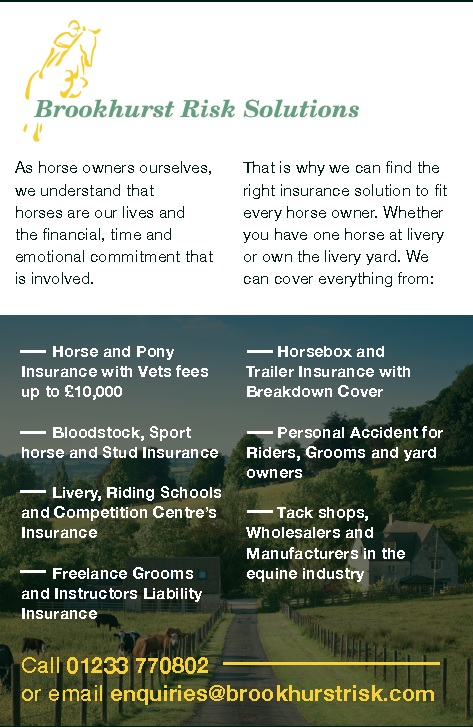 SPIDGE PHOTOGRAPHYIn attendance at this show.  On site printing services.  www.spidge.co.uk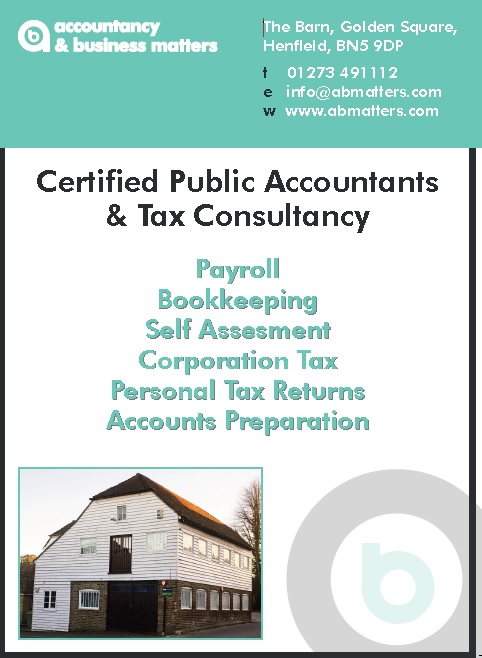 Accountancy & Business Matters   01273 491112RUG   UP  NOW     &  SPIRAL PROMOTIONS LTDUK Manufacturing of all bespoke Horseware & stable apparel. Suppliers of quality branded clothing and accessories, specialists in embroidery and printing.Suppliers of Brendon Stud show wear and rugs.08452 023 902  email:  nicky@spiralpromotions.co.uk www.rugupnow.com   www.spiralpromotions.co.uk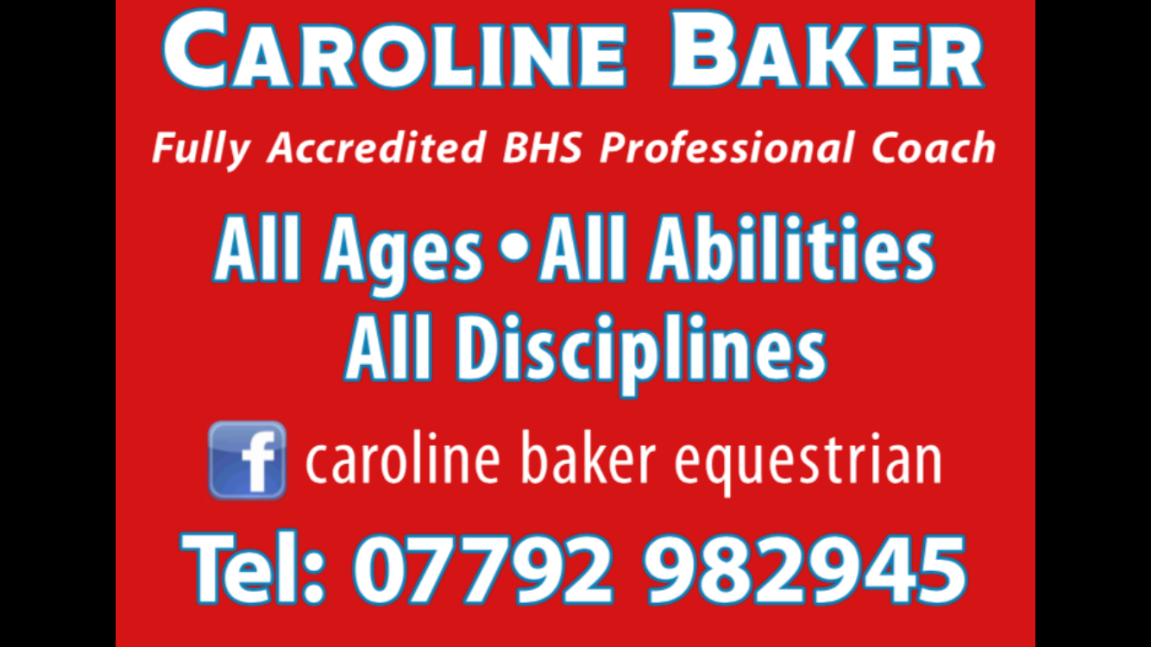 Saturday August 3rd 2019  -  PARIS ARENA -   8.30am START.Class 23 – OMEGA EQUINE 1M DERBY  CLASS            Sponsored by Omega Equine DRAWN ORDER.  Single Phase. Speed 325mpm. Start Height 1.00m. For registered horses in Grades: A, B  & C. Ridden by Adult, Associate or Junior Members who will be aged 12 years or over in the current calendar year. Course will include parts of devils dyke, double of ditches, bank and other natural looking type fences.  Mounted prize giving in this class. Prizes: 1st: £100.00, 2nd: £70.00, 3rd: £50.00, 4th: £30.00, 5th: £30.00, 6th: £30.00. 	Entry Fee = £27.00Class 24 - Connolly's RED MILLS Senior Newcomers - First RoundClass 25 - Senior 1.10m OpenDRAWN ORDER.  Rule 312. Single Phase. Speed 325mpm. Start Height 1.10m.  Start Height 1.10m. First place rosette kindly sponsored by Connolly's RED MILLS. Horses may compete in one section only. Newcomers:  (a) For registered horses in Grade C that have not won a total of 375 points.  (b)  For all horses born on or after 1st January 2013, irrespective of Points.  1.10m Open:  For registered horses ridden by Adult, Associate or Junior Members.  Please refer to online 2019 Members Handbook for full class wording and ruling.  Eligible Double clears from both sections will qualify for JB Arenas Championship here on Sunday.Classes 24 & 25 will be run consecutively. There will be one course walk for both classes before class 24. Prize giving for both classes will be after class 25. Two sets of prizes will be awarded.Prizes: 1st: £150.00, 2nd: £110.00, 3rd: £80.00, 4th: £55.00, 5th: £30.00, 6th: £27.00. 	Entry Fee = £27.00Class 26 - Equitop Myoplast Senior Foxhunter (No 1.20m Open section, only Fox)Rule 310. Two Phase. Speed 350mpm. Start Height 1.20m. First place rosette kindly sponsored by Equitop Myoplast. In the event of insufficient entries lower prizes will be withheld. Rule - 76.6. Entry qualifications: to be ridden by Adult, Associate or Junior Members.  (a) For registered horses in Grade C that have not won a total of 700 points. (b) For all registered horses born on or after 1 January 2012, irrespective of points. Please refer to online 2019 Members Handbook for full class wording and ruling.  Double clears in this class will qualify for Ladies and Gents Championship, the next class. Prizes: 1st: £150.00, 2nd: £110.00, 3rd: £80.00, 4th: £55.00, 5th: £30.00, 6th: £27.00. 	Entry Fee = £27.00Class 27 - SOUTH OF ENGLAND LADIES CHAMPIONSHIP – Supported by H J Stoner JewellersClass 28 - SOUTH OF ENGLAND GENTS CHAMPIONSHIPTable A7. Speed 350mpm. Start Height 1.20m. Open to qualified combinations only. Ladies and Gents Championship will run together as one class with Ladies jumping first round, then the Gents first round, ladies jump off, gents jump off. In the event of insufficient entries lower prizes will be withheld. Rule - 76.6. Two sets of prizes awarded at end of class.  Mounted prize giving,  rugs, sashes and trophy to winner. Prizes: 1st: £200.00, 2nd: £150.00, 3rd: £100.00, 4th: £75.00, 5th: £50.00, 6th: £30.00, Entry Fee = £30.00Class 29 - SENIOR MINOR MAJOR PAIRS RESCUE RELAY –                                                                             Sponsored by Emma Ziff Photography.DRAWN ORDER. Open to registered horses ridden by registered members.  Run as a rescue relay.  First rider will jump approx. 7 fences at 90cm, return to change over box to 2nd rider to complete course of approx. 7 fences at 1.10m.  1st rider must be in change over start box before 2nd rider starts.  If first rider is eliminated the second rider can complete both phases, if second rider is eliminated then pair is eliminated. Bonus prizes to the winner to be collected on the day from the secretary. Mounted prize giving for this class.Prizes: 1st: £200.00, 2nd: £150.00, 3rd: £100.00, 4th: £75.00, 5th: £50.00, 6th: £25.00	Entry Fee = £25.00SLIP ‘N’ SLIDE WILL START ON DERBY BANK AFTER CLASS 29 HAS FINISHED…..FANCY DRESS WELCOME…..FUN FOR THE KIDS AND ADULTS…LET’S HAVE SOME FUN !!!Saturday August 3rd 2019 – FRED ARENA –  8.00am STARTClass 30 - Clear Round – 8.00am- 8.45am. 	Entry Fee = £10.00Open to All. British Showjumping Tack Rules, Conduct Rules & Welfare Policy apply. Height approx. 80cm. All tickets to be paid on the day only at secretary's by 8.15am.  Rounds must be jumped by 8.45am.Class 31 – Pyecombe 80cm Training Class  – 9.00am START. 	                                                                                        Sponsored by Caroline Baker Equine CoachSingle Phase, Start Height 80cm. THIS CLASS IS OPEN TO ALL HORSES including registered and non-registered horses over 148cm.  Prizes per 10 starters.  Class will not go on horse BS record.    Prizes:  1st £15   2nd  £10  3rd £10 	Entry Fee = £15.00Class 32 - Senior British Novice Championship – First Round/90cm Open                    Open section kindly sponsored by Accountancy and Business MattersRule 316. Single Phase. Speed 325mpm. Start Height 90cm. Horses may compete in one section only. British Novice:   Entry qualifications: to be ridden by Adult, Associate or Junior Members.  a) For Horses in Grade C that have not won a total of 125 points. Four Double Clears will qualify - in accordance with Rule 316.6.  b) For all horses born on or after 1 January 2015 irrespective of points. 90cm Open: Entry qualifications: to be ridden by Adult, Associate or Junior Members.  Please refer to online 2019 Members Handbook for full class wording and ruling.  In Category 2 Shows the sections must always be split with two sets of prize money awarded. Double clears from 90cm Open section will qualify for Manhattan Championship on Sunday.Prizes: 1st: £40.00, 2nd: £30.00, 3rd: £20.00, 4th: £18.00, 5th: £18.00	Entry Fee = £18.00Class 33 - Nupafeed Supplements Senior Discovery - First Round  (No open section)Rule 314. Single Phase. Speed 325mpm. Start Height 1.00m. In the event of insufficient entries lower prizes will be withheld. Rule - 76.6.  Entry qualifications: to be ridden by Adult, Associate or Junior Members.  a) For horses in Grade C that have not won a total of 225 points. b) For all horses born on or after 1 January 2014 irrespective of points. Please refer to online 2019 Members Handbook for full class wording and ruling.  Prizes: 1st: £40.00, 2nd: £30.00, 3rd: £20.00, 4th: £18.00, 5th: £18.00.	Entry Fee = £18.00Class 34 - LAIRY AND SKYE FIVE FENCE CHALLENGE                                                                                    Sponsored by Lairy and Skye Collings.DRAWN ORDER.  First round approx. 95cm/1m.  Each competitor has the option to choose a fence to raise before they jump their round.  If they clear the fence it stays at that height.  If they fault anywhere on the course the fence is put back down to the height before that competitor. A competitor can choose any of the five jumps to raise.  Maximum of 4 rounds.  The 4th round will be against the clock to determine the final placings.  Entries will be limited in this class.Prizes: 1st: £70.00, 2nd: £50.00, 3rd: £35.00, 4th: £20.00, 5th: £19.00, 6th: £19.00, 	Entry Fee = £19.00Class 35 - PYECOMBE SMALL OPEN GRAND PRIXYou do NOT have to have previously qualified to enter this class.  Table A7. Speed 325mpm. Start Height 95cm. For registered horses in Grades: A, B  & C. Ridden by Adult, Associate or Junior Members who will be aged 12 years or over in the current calendar year. In the event of insufficient entries lower prizes will be withheld. Rule - 76.6.  Height of fences in first round approx. 95cm/1m. Rug, Sash to winner.   Prizes: 1st: £100.00, 2nd: £70.00, 3rd: £50.00, 4th: £30.00, 5th: £25.00, 6th: £25.00. 	Entry Fee = £20.00EMMA  ZIFF PHOTOGRAPHY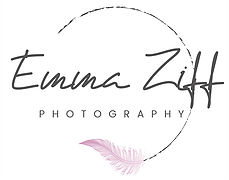 A horse’s beauty and elegance is to be admired and it’s this that led me to become an equine photographer.  I understand my relationship with my horses, I know how they communicate and I love our amazing relationship with them.  This is wha is reflected in my work.  Putting together elegance, power and love, my photos express the beauty joy we experience from our horses.Personal equine portraits – please view a selection of my work in the Secretary’s office during the show.Tel:  07834  563456   Email:  emma@emmaziffphotography.co.ukwww.emmaziffphotography.co.uk​‘PYECOMBE   SUPPORTERS   CLUB’We would like to thank many of our private sponsors who donate anonymously at this show and throughout the season.  Many ThanksCLIP  CLOP  TRADERSEmma Hinkley specialises in importing quality horses from Ireland that are hand-picked for their ability and temperament.    All disciplines catered for.   Horses also taken on sale liveryclipcloptraders.co.uk      07843 391505JB ARENA’S   AMATEUR  CHAMPIONSHIP – CHAMPIONSHIP ON SUNDAY HERE AT PYECOMBE Double clears from stated classes will qualify except for Riders listed in Gold League list dated 31st March 2019 who are not eligible for Championship, show organisers reserve the right to exclude a competitor if jumped at international level on a regular basis.  Horses qualify but can be ridden by different rider in Championship but rider must not be in the list above.    Previous winning horse/riders combinations of this class are not eligible to compete again.  List on www.brendonpyecombe.co.uk and secretary’s office. Sunday August 4th 2019  -  PARIS ARENA -  8.30am STARTClass 36 - Nupafeed Supplements Senior Discovery First Round/1m OpenDRAWN ORDER. Rule 314. Single Phase. Speed 325mpm. Start Height 1.00m. Horses may compete in one section only. Discovery:  a) For Horses in Grade C that have not won a total of 225 points. Four Double Clears will qualify - in accordance with Rule 314.6.  b) For all horses born on or after 1 January 2014 irrespective of points. 1.00m Open:  For registered horses to be ridden by Adult, Associate or Junior Members. If combined with an open: In Category 2 Shows the sections must always be split with two sets of prize money awarded, irrespective of starters.  Please refer to online 2019 Members Handbook for full class wording and ruling.  Prizes: 1st: £40.00, 2nd: £30.00, 3rd: £20.00, 4th: £20.00, 5th: £20.00. 	Entry Fee = £19.00Class 37 - JB ARENAS AMATEUR CHAMPIONSHIP          Sponsored by JB ARENASDRAWN ORDER.  Open to qualified horse/rider combinations that have previously qualified during the season excluding previous winning combinations of this class.   Table A7. Speed 350mpm. Start Height 1.10/15m.  Trophy and Rug to winner.  Mounted prize giving for this class.Prizes: 1st: £150.00, 2nd: £110.00, 3rd: £75.00, 4th: £55.00, 5th: £35.00, 6th: £25.00. 	Entry Fee = £25.00Class 38 - Equitop Myoplast Senior Foxhunter (No 1.20m Open section, only Fox)Rule 310. Two Phase. Speed 350mpm. Start Height 1.20m. First place rosette kindly sponsored by Equitop Myoplast. In the event of insufficient entries lower prizes will be withheld. Rule - 76.6. Entry qualifications: to be ridden by Adult, Associate or Junior Members.  (a) For registered horses in Grade C that have not won a total of 700 points. (b) For all registered horses born on or after 1 January 2012, irrespective of points. Please refer to online 2019 Members Handbook for full class wording and ruling.  Prizes: 1st: £150.00, 2nd: £110.00, 3rd: £80.00, 4th: £55, 5th: £30, 6th: £27, 7th: £27. 	Entry Fee = £27.00Class 39 – SUSSEX EQUINE HOSPITAL ACCUMULATOR                                                                           Sponsored by Sussex Equine HospitalDRAWN ORDER. Rule 274. Table A. Speed 375mpm. Start Height 1.25m.  This competition takes place over eight or 10 obstacles which are progressively more difficult. No combination obstacles are allowed. The progressive difficulty is not solely due to the height and spread of the obstacles, but also to the difficulty of the track.  Points are awarded as follows:  One point for obstacle No. 1 cleared, two points for No. 2, three points for No. 3 etc. with total of 36 or 55 points. No point is awarded for an obstacle knocked down. Faults other than knock-downs are penalised as for Table A and any of these faults, including time faults, are converted into points and deducted from any jumping points scored.  This competition may also take place directly against the clock. For the last obstacle of the course, an alternative obstacle may be provided, of which one part may be designated the Joker. The Joker must be more difficult than the alternative obstacle and carry double points. If the Joker is knocked down, the points must be deducted from the total.Prizes: 1st: £200.00, 2nd: £150.00, 3rd: £100.00, 4th: £50.00, 5th: £50.00, 6th: £50.00. 	Entry Fee = £35.00Class 40 – SMALLMAN FAMILY  & PYECOMBE SUMMER GRAND PRIX                                                      Kindly sponsored by Mrs Jane Smallman and FamilyDRAWN ORDER. Rule 306. Table A7. Speed 375mpm. Start Height 1.30m.  Combinations must have competed on a previous day to jump this class.  Open to registered horses to be ridden by Adult, Associate and Junior Members.  Qualifies for: The British Showjumping National Championships.  Qualifying period: 1st July-30th June.    Numbers to qualify: Two double clears to qualify. Double clear qualifications will not be obtained from one round competitions (e.g. Table A4 or Table A (1 Round). Perpetual Challenge Trophy and Rug to the winner. Mounted Prize Giving for this class. Prizes: 1st: £500, 2nd: £400, 3rd: £300, 4th: £200, 5th: £100, 6th: £50, 7th: £50, 8th: £50. Entry Fee = £45.00Sunday August 4th 2019 – FRED ARENA –  8.00am STARTClass 41 - Clear Round – 8.00am- 8.45am. 	Entry Fee = £10.00Open to All. British Showjumping Tack Rules, Conduct Rules & Welfare Policy apply. Height approx. 80cm. All tickets to be paid on the day only at secretary's by 8.15am.  Rounds must be jumped by 8.45am.Class 42 – Pyecombe 80cm Training Class  – 9.00am START. 	Single Phase, Start Height 80cm. THIS CLASS IS OPEN TO ALL HORSES including registered and non-registered horses over 148cm.  Prizes per 10 starters.  Class will not go on horse BS record.    Prizes:  1st £15   2nd  £10  3rd £10 	Entry Fee = £15.00Class 43 - Senior British Novice Championship – First Round/90cm OpenApprox 10am start. Rule 316. Single Phase. Speed 325mpm. Start Height 90cm. Horses may compete in one section only. British Novice:   a) For Horses in Grade C that have not won a total of 125 points.  b) For all horses born on or after 1 January 2015 irrespective of points. 90cm Open: Entry qualifications: to be ridden by Adult, Associate or Junior Members.  Please refer to online 2019 Members Handbook for full class wording and ruling.  In Category 2 Shows the sections are split with two sets of prize money. Double clears in 90cm Open section qualify for Manhattan Championship next class. Prizes: 1st: £40.00, 2nd: £30.00, 3rd: £20.00, 4th: £18.00, 5th: £18.00. 	Entry Fee = £18.00Class 44 - MANHATTAN CHAMPIONSHIP           Sponsored by Thompson FamilyTable A7. Speed 325mpm. Start Height 90cm. Only open to qualified riders/horses  that have jumped double clear in 80cm, 90cm Opens & Veterans at Pyecombe since February  2019 and at this show. List at secretary’s and on website.   Trophy to Winner and Show Sheets to 1st 3 placings, Championship Rosettes to all prizewinners.    Mounted prize giving in this class.  Previous horse/rider combination winners are excluded from competing in this championship again.  'MO LONG MEMORIAL TROPHY' to the highest placed rider aged 21 & under on day of class. Prizes: 1st: £77.00, 2nd: £55.00, 3rd: £40.00, 4th: £30.00, 5th: £25.00, 6th: £25.00.	Entry Fee = £18.00Class 45 - Connolly's RED MILLS Senior Newcomers – 1st Round / Class 46 - Senior 1.10m OpenRule 312. Single Phase. Speed 325mpm. Start Height 1.10m.  Start Height 1.10m. First place rosette kindly sponsored by Connolly's RED MILLS. Horses may compete in one section only. Newcomers:  (a) For registered horses in Grade C that have not won a total of 375 points.  (b)  For all horses born on or after 1st January 2013, irrespective of Points.  1.10m Open:  For registered horses ridden by Adult, Associate or Junior Members.  Please refer to online 2019 Members Handbook for full class wording and ruling.  Classes 45 & 46 will be run consecutively. There will be one course walk for both classes before class 45. Prize giving for both classes will be after class 46. Two sets of prizes will be awarded.Prizes: 1st: £100.00, 2nd: £70.00, 3rd: £50.00, 4th: £30, 5th: £25, 6th: £25, 7th: £25.	 Entry Fee = £25.00Class 47 - not before 14:00 - Pony British Novice Championship - First Round /80cm OpenRule 410. Single Phase. Speed 325mpm. Start Height 80cm. British Novice:  For registered ponies in Grade JD, that have not won a total of 150 Points to be ridden by Junior Members, ages as per Rule 77.12/77.13.  80cm Open: For registered ponies to be ridden by Junior Members.  If combined with an open: In the event of 15 or more starters this class will be split with two sets of prize money. Ponies may enter one section only.  Please refer to online 2019 Members Handbook for full class wording and ruling. BS Boot Rule will apply in this class.Prizes: 1st: £30.00, 2nd: £20.00, 3rd: £18.00, 4th: £18.00, 5th: £18.00, 	Entry Fee = £18.00Class 48 – PONY Discovery -First Round/90cm OpenRule 408. Single Phase. Speed 325mpm. Start Height 90cm. Ponies may compete in one section only. Discovery:  For registered ponies in Grades JD and JC that have not won a total of 300 Points to be ridden by Junior Members, ages as per Rule 77.12/77.13. 90cm Open: For registered ponies in Grade JA, JC, JD ridden by Junior Members. Please refer to online 2019 Members Handbook for full class wording and ruling. BS Boot Rule will apply in this class. Prizes: 1st: £30.00, 2nd: £20.00, 3rd: £18.00, 4th: £18.00, 5th: £18.00, 	Entry Fee = £18.00Class 49 - Blue Chip PONY Newcomers/Pony 1m Open (both to inc. Pony Restricted Rider 1m Qualifier)Rule 406 & 416. Single Phase. Speed 325mpm. Start Height 1.00m. First place rosette kindly sponsored by Blue Chip  In the event of 30 or more starters the class will be split and two sets of prize money awarded. Blue Chip Pony Newcomers is for registered ponies in Grade JC & JD that have not won a total of 500 points to be ridden by Junior Members.  The Open Section  is for registered ponies in Grade JA, JC, JD to be ridden by Junior Members. Please refer to online 2019 Members Handbook for full class wording and ruling. BS Boot Rule will apply in this class.Prizes: 1st: £40.00, 2nd: £30.00, 3rd: £20.00, 4th: £18.00, 5th: £18.00, Total: £126.00. Entry Fee = £18.00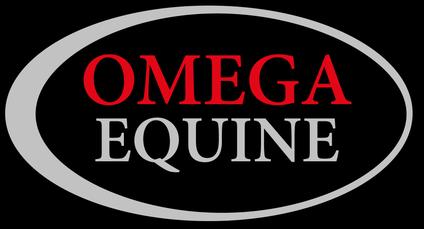 Omega Equine has built a fantastic range of innovative supplements, which have proved extremely popular with equine consumers including individual leisure horse owners through to Gold Medal winning competition riders.Current Specialist Blend Products are: 		Omega Rice – A well-known Conditioning FeedOmega Vitality – A natural source of everyday Vitamins and MineralsOmega Muscle – Nutritional support for natural muscle developmentOmega Vita ‘E’ – Supplemental source of natural Vitamin EOmega Flax Oil – Cold pressed Linseed Oil for ConditionOmega Digest – Gut balancer and digestive aidOmega Hoof - Supports Natural strong Hoof horn GrowthAVAILABLE TO BUY TODAYAT BRENDON SADDLERYSHOW RUGS & PRIZES kindly donated by GATEHOUSE RANGE……see their products when you visit Brendon Saddlery during the show "BRENDON STUD 2019" “Breed from a winner to breed a winner”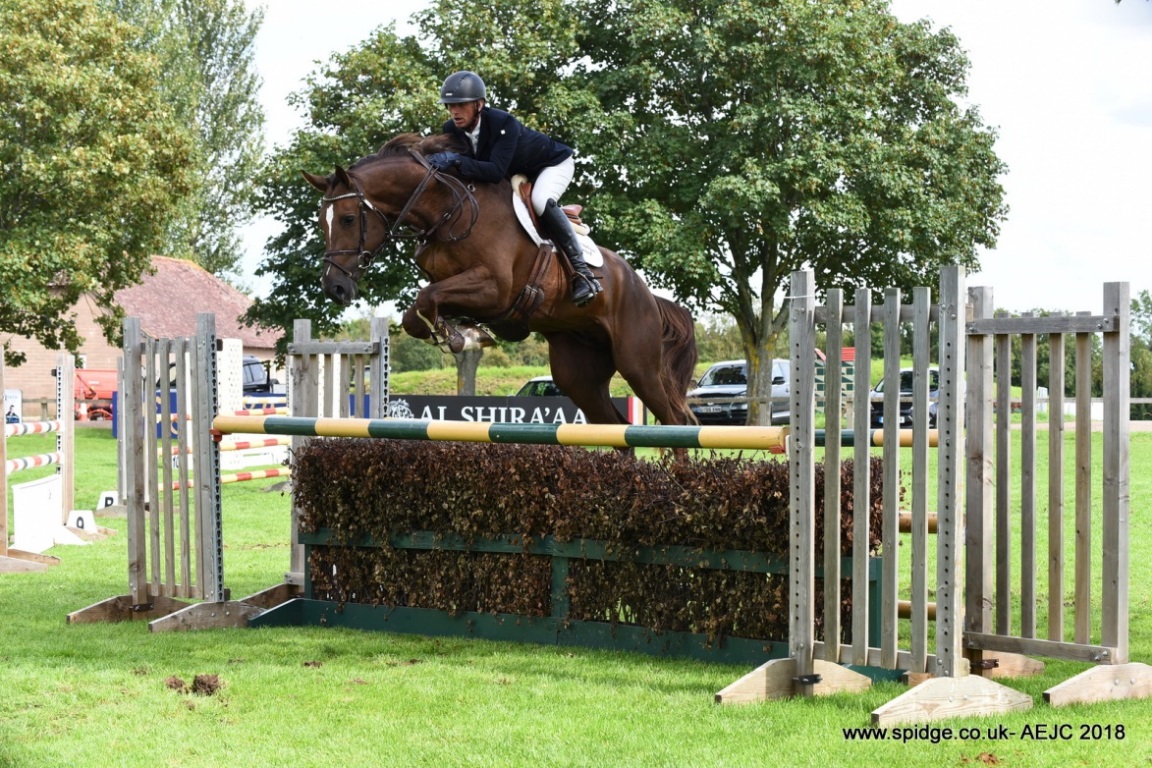 CARETINO GLORY 	FABRICE VAN OVERIS Cheenook x Glorieux	For Pleasure x Diamant de SemillyNOBLE WARRIOR	KLARIS GIDDY UPWarrior x Casantos	Don vhp Z x Caretino GloryENVOY Van’t MERELSNEST 	USHER VAN OVERIS ZElvis ter Putte x Voltaire 	Untouchable x AhornASTERIX VAN PAEMEL 	PANDITO VAN’T MERELSNESTAsca Z x Nimmerdor	Plot Blue x LarinoWARRATINO   [frozen only]	REGAL DON [frozen only]Warrior x Caretino Glory	Don VHP Z x Sebastian IIICaretino Glory, Fabrice van Overis, Noble Warrior, Klaris Giddy-Up, Envoy Merelsnest Z and Usher van Overis have all been tested for WFFS. All are NEGATIVE. The above stallions are available AI [fresh or chilled, some frozen]     EVA tested/vaccinated. CEM swabbed.* Probably the best selection of competition sires with proven bloodlines available in the U.K. *Follow us on Facebook to keep updated!HARESDEAN LANE, PYECOMBE, SUSSEX, BN45 7EG, ENGLAND.  E.mail shirleyno2@hotmail.com  www.brendonstud.com TEL: Shirley - 07968 847025 - 01273 844508 SUSSEX EQUINE HOSPITAL     We care for and about horses.  Our practice is able to provide clients throughout Sussex with quality vet care from a team who ALL deal exclusively with equines. Dentistry, Diagnostic Services, Hospitalisation Facilities, Internal Medicine, Laboratory Services, Lameness Evaluation, Surgical Facilities. Full hospital back up facility for all major procedures.  Brendon Stud Recommended Stud Vets.  All stud work procedures including Embryo Transfer. Tel: 01903 883050   www.sussexequinehospital.co.ukBILLINGSHURST ROAD, ASHINGTON, WEST SUSSEX,  RH20 3BB GRANT LAING FARRIERGrant Laing DWCF  -‘The Balanced Approach’Full range of Farrier services covering Sussex and local areas.Telephone:  07703  166010 Email:  grant.laing@btopenworld.com JB ARENASDesign & build all-weather Arenas & Gallops in sand or woodchip and all synthetic surfaces…competitive prices…. Call now for expert guidance from the leading specialist in competitively priced all-weather arenas and gallopsRockrose Farm, Clayton Hill, Pyecombe, Brighton, BN45 7FFTel: 01273 844007 / 07860 206269
E-Mail: info@jbarenas.co.uk   www.jbarenas.co.ukH. J. STONER JEWELLERSWide range of watches for all occasions. Superb jewellery selection. Trophies, Medals, on site engraving. Christening Wedding, Birthday,   Anniversary presents. Unique present ideas for all occasions.Long established family business. 14, Church Road, Burgess Hill.01444 232237